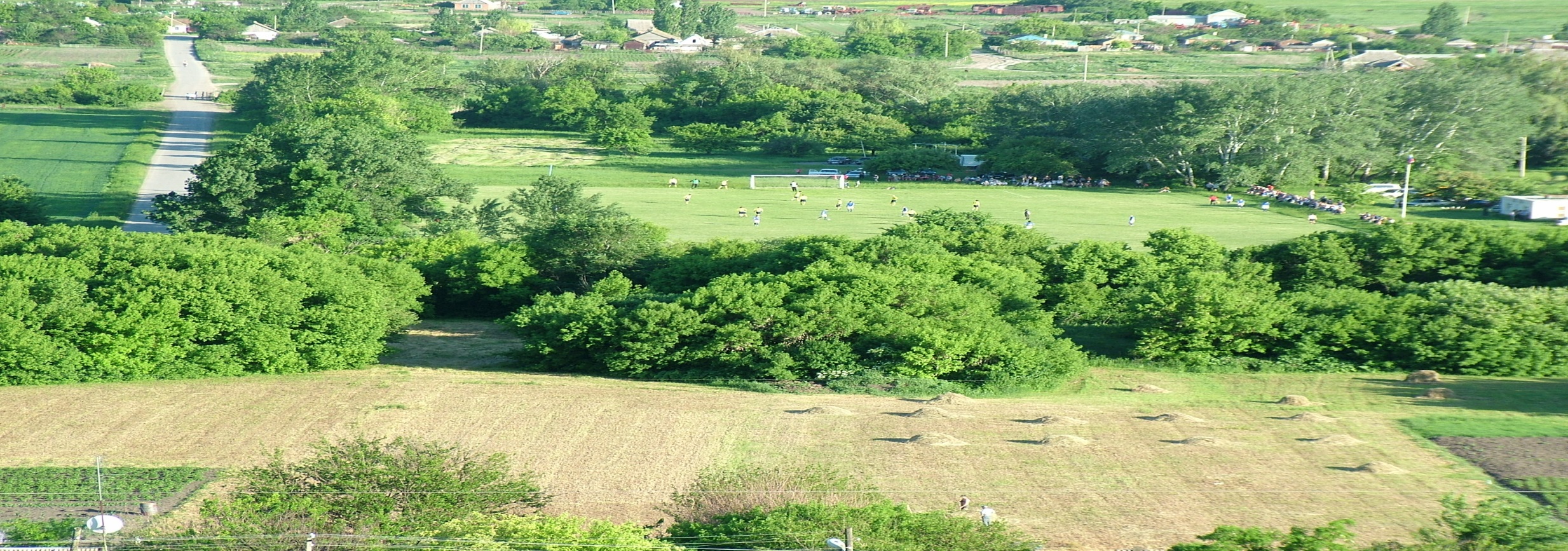 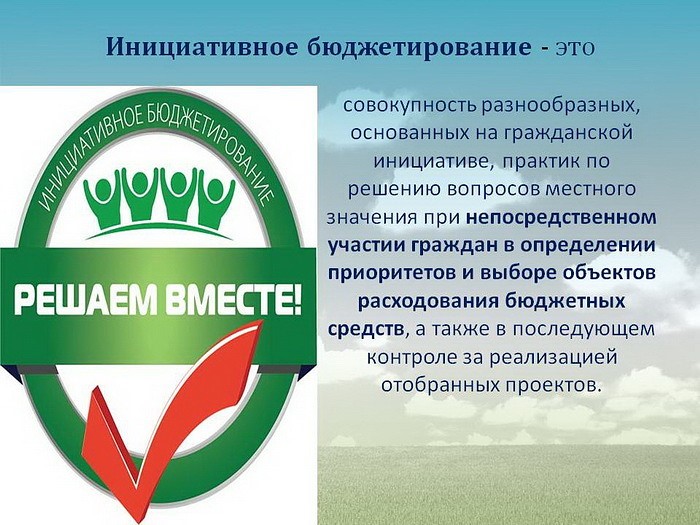 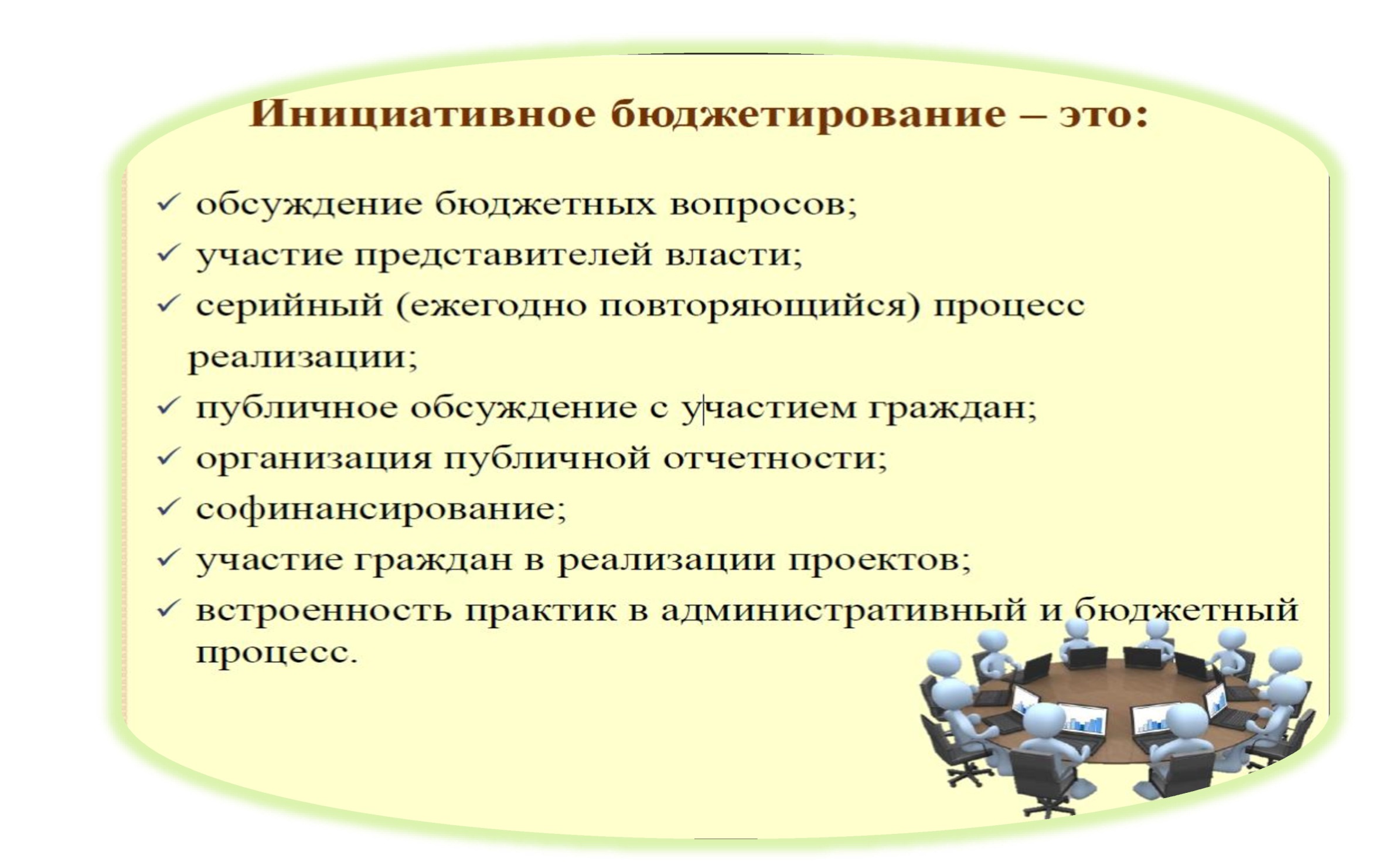 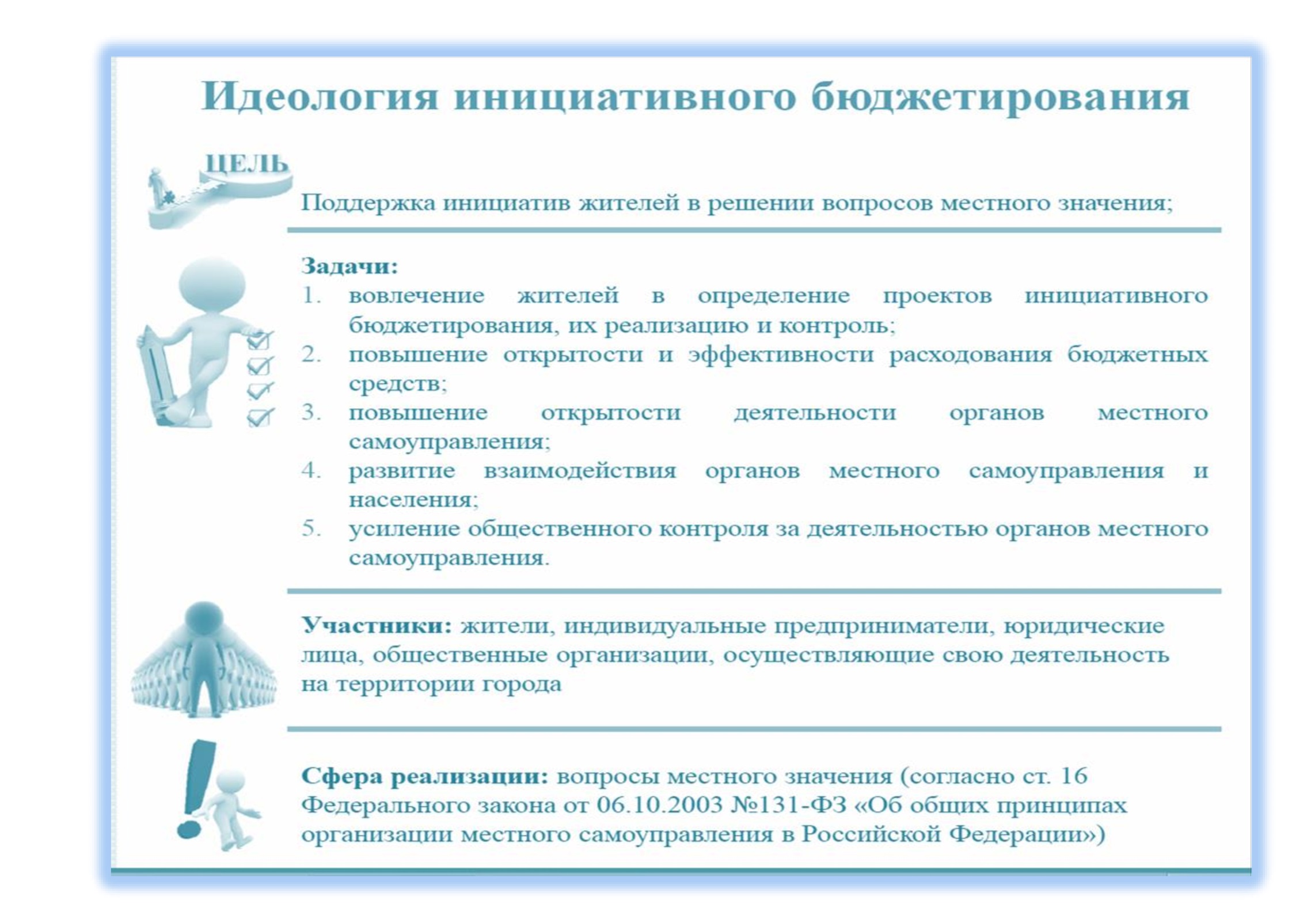 ЭФФЕКТЫ ОТ ВНЕДРЕНИЯ ИНИЦИАТИВНОГО БЮДЖЕТИРОВАНИЯ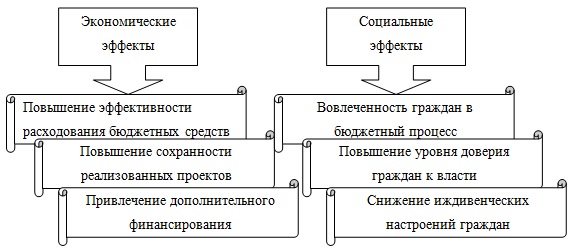 ЭКОНОМИЧЕСКИЕ ЭФФЕКТЫ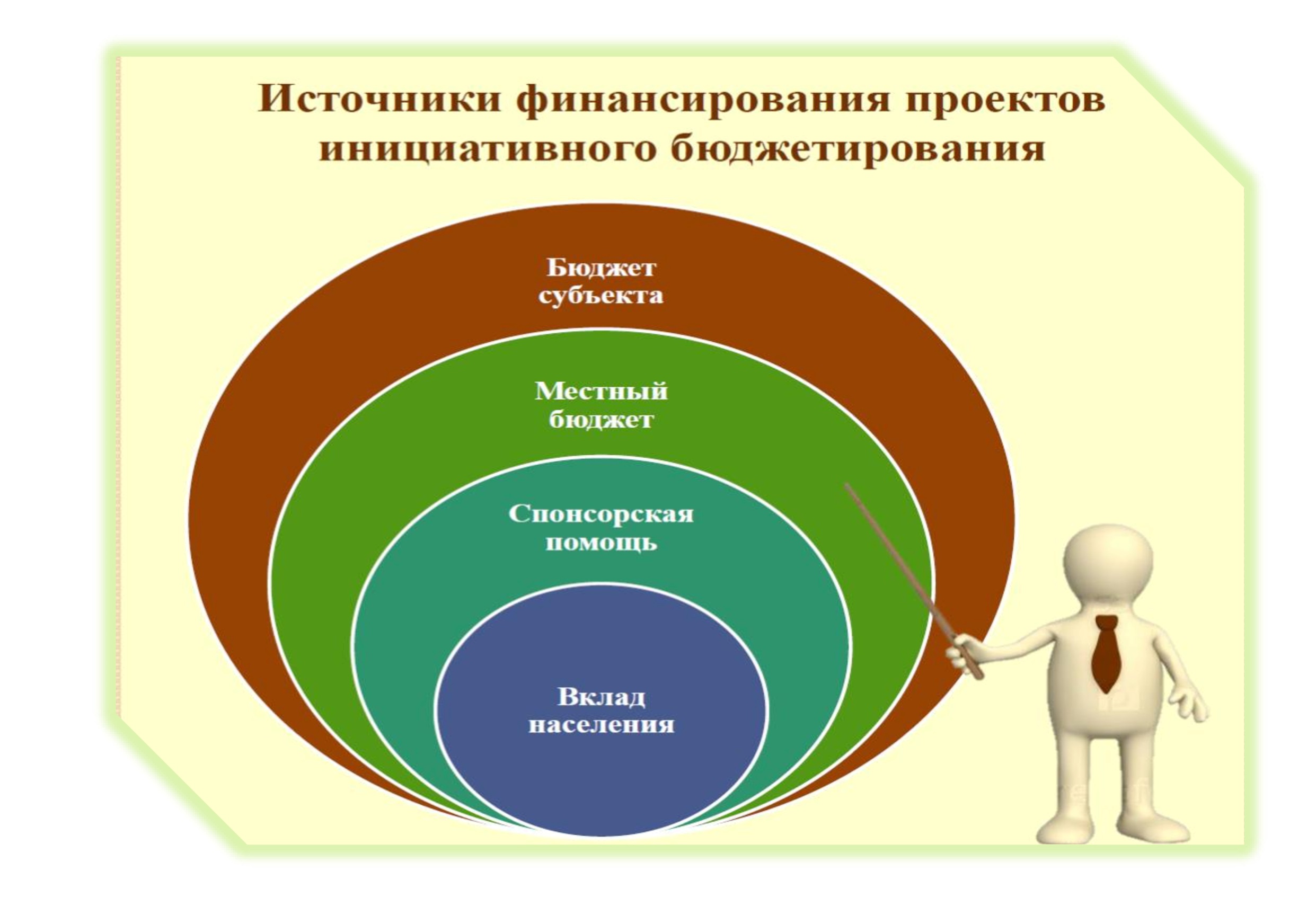 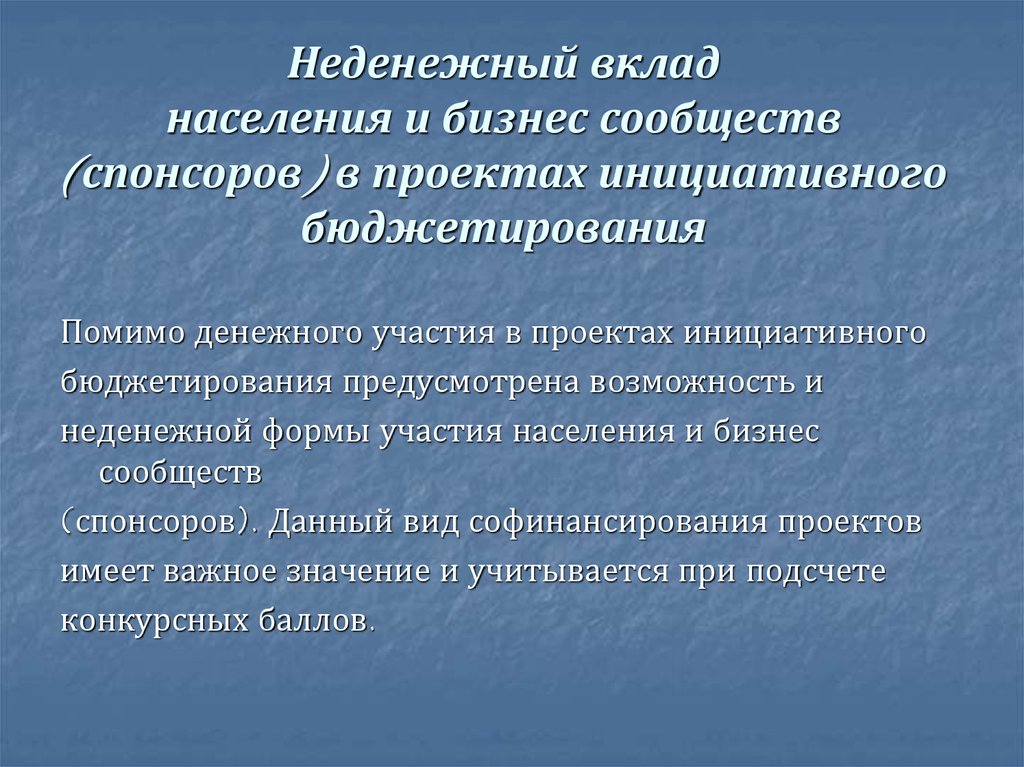 ЧЕМ ВАЖЕН ВКЛАД НАСЕЛЕНИЯ ?Вклад населения способствует:- Отбору населением наиболее приоритетной проблемы;- Более эффективному решению проблемы;- Повышению активности различных групп населения.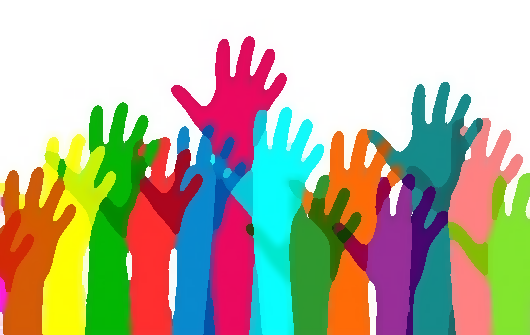 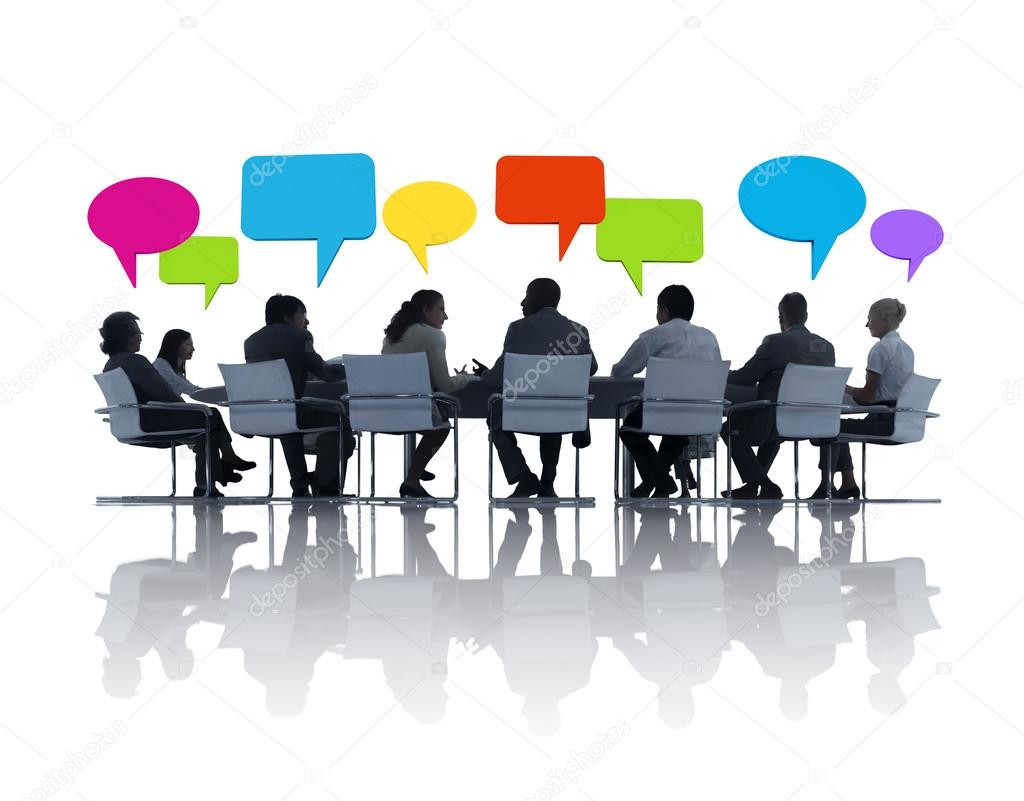 